INFORME EJECUTIVO DEL ESTADO DE LAS ACCIONES CORRECTIVAS REGISTRADAS EN EL PLAN DE MEJORAMIENTO INSTITUCIONAL CON CORTE AL 30 DE JUNIO DE 2020.PERIODO ABRIL – JULIO 2020UNIDAD ADMINISTRATIVA ESPECIAL DE REHABILITACIÓN Y MANTENIMIENTO VIAL - UAERMVOFICINA DE CONTROL INTERNOBogotá D.C. julio de 2020TABLASTabla 1 Consolidado Acciones Correctivas Presentadas Para Evaluación PAD 2018 Plan Mejoramiento UAERMV	4Tabla 2 Consolidado Acciones Correctivas Presentadas Para Evaluación PAD 2019	5Tabla 3. Consolidado Estado Acciones Correctivas	8Tabla 4 Consolidado Acciones Correctivas en Seguimiento	8Objetivo Realizar seguimiento al estado de las acciones correctivas formuladas por los directivos en los planes de mejoramiento institucionales con corte al 30 de julio de 2020, derivados de las auditorías de regularidad, desempeño y/o visitas fiscales, en cumplimiento del decreto 648 de 2017 Articulo 16.AlcanceLa Oficina de Control Interno realiza seguimiento trimestral al cumplimiento de las acciones formuladas en el plan de mejoramiento institucional, se consolidan los reportes de avance recibidos de los procesos; verificando y constatando para cada hallazgo una a una las evidencias de cumplimiento, unificando la información de forma ordenada.Marco NormativoDecreto 648 de 2017 “Por el cual se modifica y adiciona el Decreto 1083 de 2015, Reglamentaria Único del Sector de la Función Pública “Capítulo 3 “Sistema Institucional y Nacional De Control Interno”, Artículo 16., literal I “Artículo 16. Adiciónese al Capítulo 4 del Título 21, Parte 2, Libro 2 del Decreto 1083 de 2015, los siguientes artículos: Artículo 2.2.21.4.9 Informes. Los jefes de control interno o quienes hagan sus veces deberán presentar los informes”“Literal I. De seguimiento al plan de mejoramiento, de las contralorías.”Resolución reglamentaria N ° 036 de 20 septiembre de 2019 "Por la cual se reglamenta el trámite del Plan de Mejoramiento que presentan los sujetos’. de vigilancia y control fiscal a la Contraloría de Bogotá, O.C., se adopta el procedimiento interno y se dictan otras disposiciones. "Relación con Entes Externos de ControlEn el marco del rol Relación con entes de control establecido en el Decreto 648 de 2017, la Oficina de Control Interno-OCI, en el desarrollo de la Auditoría de Regularidad Código 109 PAD 2020.El día 15 de mayo de 2020, la OCI presentó adicionalmente de acuerdo con solicitud del equipo auditor, el seguimiento de la implementación de las acciones del Plan de Mejoramiento Institucional con corte al primer trimestre de 2020 (30 de marzo) para los hallazgos 3.1.3.9.1 - 3.3.1.1 - 3.3.1.2 - 3.3.1.3, dando alcance en la evaluación a 22 hallazgos con 22 acciones, lo cual se resume;Tabla 1 Consolidado Acciones Correctivas Presentadas Para Evaluación PAD 2018 Plan Mejoramiento UAERMVFuente. Elaboración propia a partir de las bases de datos de la OCITabla 2 Consolidado Acciones Correctivas Presentadas Para Evaluación PAD 2019 Plan Mejoramiento UAERMVFuente. Elaboración propia a partir de las bases de datos de la OCIResultados de la evaluación del plan de mejoramiento 2018-2019En el informe final auditoría de regularidad código 109 PAD 2020, radicado el día 17 de junio de 2020 mediante oficio 2020-09585 de la Contraloría de Bogotá D.C, y 20201120041192 de la UAERMV, alcanzó el cierre de las 21 acciones presentadas para evaluación por el ente de control, donde se indicó: (…) “3 RESULTADO DE LA AUDITORÍA 3.1.2 Plan de Mejoramiento De conformidad con los lineamientos previstos en la Resolución Reglamentaria No. 036 del 20 de septiembre de 2019 “Por la cual se establece el Procedimiento para la evaluación del Plan de Mejoramiento”, expedida por la Contraloría de Bogotá D.C., se llevó a cabo el seguimiento a 21 acciones correctivas formuladas por la UAERMV en el Plan de Mejoramiento para los hallazgos administrativos con presunta incidencia fiscal, disciplinaria y penal, cuya fecha de terminación se venció el 31 de marzo de 2020, verificando la eficacia y efectividad de las mismas, con el fin de establecer mediante soportes y pruebas de auditoria el porcentaje de cumplimiento de la Entidad y si estas acciones, permiten subsanar la causa que generó la situación evidenciada por este ente de control.Se revisaron y evaluaron los soportes presentados por la Oficina de Control Interno a las acciones formuladas en el Plan de Mejoramiento Institucional y remitidos por la Entidad. Producto de la evaluación realizada a las 21 acciones formuladas, se cierran la totalidad de las acciones, que corresponden a un 100% de cumplimiento:PAD 2018: Presentaba 7 acciones abiertas a la fecha, las cuales fueron cerradas y se relacionan a continuación: 3.3.2, 3.3.3, 3.3.4, 3.3.5, 3.3.6, 3.3.8, y 3.3.9. PAD 2019, Presentaba 14 acciones abiertas a la fecha, las cuales fueron cerradas en su totalidad y se relacionan a continuación: 3.1.3.10.1, 3.1.3.11.1, 3.1.3.13.1, 3.1.3.2.1, 3.1.3.3.1, 3.1.3.5.1, 3.1.3.5.2, 3.1.3.5.3, 3.1.3.9.1., 3.1.4.6.1, 3.2.1.1.1, 3.3.1.1, 3.3.1.2, y 3.3.1.3.”(…)Formulación Plan de Mejoramiento Auditoría Regularidad PAD 2020 COD. 109Producto de la auditoría de regularidad vigencia 2019 código 109, PAD 2020, el ente de control identificó (32) hallazgos administrativos de los cuales (24) fueron con incidencia disciplinaria, uno (1) con incidencia penal y cuatro (4) con incidencia fiscal por valor de $3.729.722.411, como se relaciona a continuación: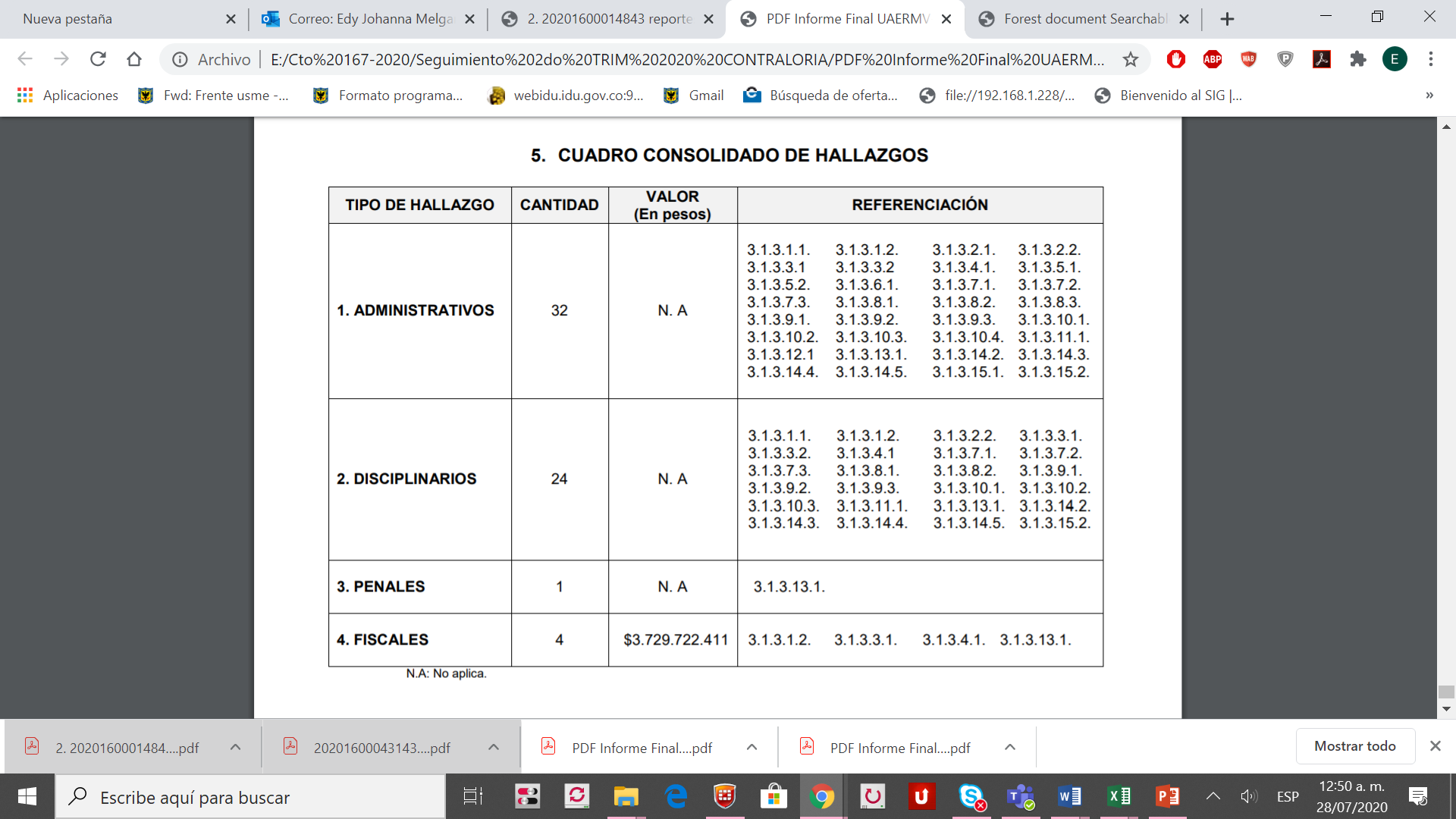 Fuente. Informe final Auditoría de Regularidad Código 109 PAD 2020.Página 202.En los meses de junio y julio de 2020, la Oficina de Control Interno-OCI, acompaño la formulación del plan de mejoramiento en compañía de la Oficina Asesora de Planeación, como resultado la UAERMV, presentó mediante la plataforma SIVICOF el plan de mejoramiento con los 32 hallazgos formulando 43 acciones.Seguimiento Plan De Mejoramiento InstitucionalEn el marco del rol Enfoque hacia la prevención establecido en el Decreto 648 de 2017, la Oficina de Control Interno-OCI, realizo seguimiento trimestral al cumplimiento de (9) acciones correctivas formuladas en los planes de mejoramiento derivadas de auditorías de regularidad y desempeño PAD 2018 y PAD 2019 de la Contraloría de Bogotá D.C.Tabla 3.  Consolidado Estado Acciones CorrectivasFuente. Elaboración propia a partir de las bases de datos de la OCIEn concordancia con lo anterior, en Comité Institucional Interno de Control Interno – CICCI del 30 de junio de 2020, se presentó a los directivos de la entidad el estado de avance de la implementación de las acciones pendientes de cierre y que serán objeto de evaluación en la próxima auditoría de la Contraloría de Bogotá D.C y a las cuales se les realizó seguimiento por parte de la OCI:Tabla 4 Consolidado Acciones Correctivas en SeguimientoFuente. Elaboración propia a partir de las bases de datos de la OCIMediante oficio 20201600027041 del 24 de junio de 2020, la UAERMV presentó el reporte de cumplimiento en la implementación de la acción correctiva del hallazgo 3.3.1 derivado de la auditoría de desempeño 2018 código 96 y solicitó la apertura del Sistema de Vigilancia y Control Fiscal – SIVICOF para reportar el seguimiento en el aplicativo. Conclusiones En el marco de roles que le asignan las normas vigentes a las Oficinas de Control Interno, y producto de la gestión de todos los procesos, se concluye que:En mayo de 2020, se dio alcance en la evaluación por el ente de control a las acciones de los hallazgos con plazo a marzo de 2020, presentando finalmente el seguimiento de 30 acciones y solicitando el cierre de 21.La UAERMV, logró un 100% de cumplimiento por segunda vez, en la evaluación del plan de mejoramiento realizado por el ente de control de las 21 acciones presentadas en 18 hallazgos, gracias a la gestión de la OCI y colaboración de las dependencias involucradas. Producto de la auditoría de regularidad vigencia 2019 código 109, PAD 2020, el ente de control identificó (32) hallazgos administrativos de los cuales (24) fueron con incidencia disciplinaria, uno (1) con incidencia penal y cuatro (4) con incidencia fiscal por valor de $3.729.722.411.Se acompañó la formulación del plan de mejoramiento de la auditoría de regularidad vigencia 2019, código 96 PAD 2020 con 32 hallazgos y 43 acciones, el cual se encuentra pendiente de aprobación por el comité directivo para posteriormente subirlo en SIVICOF.La UAERMV presentó reporte de seguimiento de la acción del hallazgo 3.3.1 que se cumplía el 24 de junio de 2020.RecomendacionesContinuar las dependencias responsables reportando oportunamente a la OCI, los avances de la implementación de las acciones correctivas formuladas en el Plan de Mejoramiento Institucional.Aportar todas las evidencias que dan cumplimiento de las acciones propuestas, con el fin de lograr el cierre efectivo y eficiente por el ente de control.Los responsables de la implementación de las acciones correctivas, deben identificar con anterioridad cuando no se logre el cumplimiento de la acción, para tramitar ante el ente de control la modificación ya sea en la acción como tal, área responsable, fecha de terminación, el indicador o meta propuesta, de acuerdo a lo establecido en la Resolución Reglamentaria N°036 del 20 de septiembre de 2019 “Por la cual se reglamenta el trámite del Plan de Mejoramiento que presentan los sujetos de vigilancia y control fiscal a la Contraloría de Bogotá D.C, se adopta el procedimiento interno y se dictan otras disposiciones”, en su CAPITULO  IV, ARTICULO NOVENO. MODIFICACIÓN. Parágrafo primero. No se podrán modificar aquellas acciones a las cuales les falte treinta (30) días hábiles para su terminación, teniendo como referencia únicamente la fecha programada de terminación. En la formulación de las acciones de los hallazgos identificados por el ente de control, tener en cuenta que dichas acciones; logren eliminar y/o minimizar la recurrencia de la situación evidenciada, establecer un plazo prudencial para el cumplimiento de la acción y la apropiación por el directivo responsable.Elaboró: Edy Johana Melgarejo Pinto – Ingeniera en Transporte y Vías – Contratista OCIPLAN DE MEJORAMIENTO AUDITORIA DESEMPEÑO PAD -2018, COD. 96 (11 H – 11 A)PLAN DE MEJORAMIENTO AUDITORIA DESEMPEÑO PAD -2018, COD. 96 (11 H – 11 A)PLAN DE MEJORAMIENTO AUDITORIA DESEMPEÑO PAD -2018, COD. 96 (11 H – 11 A)PLAN DE MEJORAMIENTO AUDITORIA DESEMPEÑO PAD -2018, COD. 96 (11 H – 11 A)PLAN DE MEJORAMIENTO AUDITORIA DESEMPEÑO PAD -2018, COD. 96 (11 H – 11 A)FECHA DE TERMINACIÓNACCIONES FORMULADASABIERTASRESPONSABLECON ÉNFASIS EN24 de diciembre de 201977SMVL-STPI
STPI-GI
SMVL-STPI-GI-GP-GASA3.3.2-3.3.5-3.3.8 *Informar a las entidades competentes sobre la(s) intervención(es) temporal(es) realizada(s).  
3.3.3-3.3.6 *Capacitaciones. 
3.3.4 *Verificar previamente el alcance de la intervención.  3.3.9*Realizar 3 mesas de trabajo de coordinación entre la STPI y SMVL y sus gerencias para revisar la priorización vs la capacidad operativa de la entidad. 24 de junio de 202011SG3.3.1 (Acción con ampliación de plazo para cumplimiento)SUBTOTAL88En total se evaluaron 7 acciones  PLAN DE MEJORAMIENTO AUDITORIA DE REGULARIDAD PAD -2019, COD. 63. (29 H – 30 A)PLAN DE MEJORAMIENTO AUDITORIA DE REGULARIDAD PAD -2019, COD. 63. (29 H – 30 A)PLAN DE MEJORAMIENTO AUDITORIA DE REGULARIDAD PAD -2019, COD. 63. (29 H – 30 A)PLAN DE MEJORAMIENTO AUDITORIA DE REGULARIDAD PAD -2019, COD. 63. (29 H – 30 A)PLAN DE MEJORAMIENTO AUDITORIA DE REGULARIDAD PAD -2019, COD. 63. (29 H – 30 A)PLAN DE MEJORAMIENTO AUDITORIA DE REGULARIDAD PAD -2019, COD. 63. (29 H – 30 A)PLAN DE MEJORAMIENTO AUDITORIA DE REGULARIDAD PAD -2019, COD. 63. (29 H – 30 A)PLAN DE MEJORAMIENTO AUDITORIA DE REGULARIDAD PAD -2019, COD. 63. (29 H – 30 A)PLAN DE MEJORAMIENTO AUDITORIA DE REGULARIDAD PAD -2019, COD. 63. (29 H – 30 A)FECHA DE TERMINACIÓNACCIONES FORMULADASACCIONES FORMULADASABIERTASABIERTASRESPONSABLERESPONSABLECON ÉNFASIS ENCON ÉNFASIS EN30 de noviembre de 20198888GP
SG
STPI
STPI-GI-GP
STPI-GI-GP-GASA
GP
GP-OAP-SG
SGGP
SG
STPI
STPI-GI-GP
STPI-GI-GP-GASA
GP
GP-OAP-SG
SG3.1.3.10.1-3.1.3.5.1 *Bases de datos consolidadas 
3.1.3.11.1*Plazo de suscripción de contratos en los cronogramas de actividades de los procesos de selección de este tipo y cuantías. (NA%)   3.1.3.13.1* Oficio DIAN Reteiva.  
3.1.3.2.1-3.1.3.3.1*Mesas de trabajo.  
3.1.3.5.2*Formato de control en el proceso de producción de mezcla y provisión de maquinaria. 
3.1.3.5.3* Claridad en las minutas de contrato del grupo o lote contratado 3.1.3.10.1-3.1.3.5.1 *Bases de datos consolidadas 
3.1.3.11.1*Plazo de suscripción de contratos en los cronogramas de actividades de los procesos de selección de este tipo y cuantías. (NA%)   3.1.3.13.1* Oficio DIAN Reteiva.  
3.1.3.2.1-3.1.3.3.1*Mesas de trabajo.  
3.1.3.5.2*Formato de control en el proceso de producción de mezcla y provisión de maquinaria. 
3.1.3.5.3* Claridad en las minutas de contrato del grupo o lote contratado 31 de diciembre de 20192222SG
OAPSG
OAP3.1.4.6.1*Socialización de pasivos exigibles.  
3.2.1.1.1*Actualizar la ficha del proyecto de inversión 1171 código DESI-FM-002-V2 en el momento de realizar la programación presupuestal de cada vigencia (NA%)3.1.4.6.1*Socialización de pasivos exigibles.  
3.2.1.1.1*Actualizar la ficha del proyecto de inversión 1171 código DESI-FM-002-V2 en el momento de realizar la programación presupuestal de cada vigencia (NA%)28 de febrero de 20201111SGSG3.1.3.9.1 Realizar la verificación de concordancia previa de la propuesta, de los contratos de arrendamiento inmobiliario y estudios del sector, por parte del grupo de procesos de selección. (NA%)3.1.3.9.1 Realizar la verificación de concordancia previa de la propuesta, de los contratos de arrendamiento inmobiliario y estudios del sector, por parte del grupo de procesos de selección. (NA%)SUBTOTAL11111111En total se evaluaron 11 acciones En total se evaluaron 11 acciones PLAN DE MEJORAMIENTO AUDITORIA DE REGULARIDAD PAD -2019, COD. 76. (11 H – 11 A)PLAN DE MEJORAMIENTO AUDITORIA DE REGULARIDAD PAD -2019, COD. 76. (11 H – 11 A)PLAN DE MEJORAMIENTO AUDITORIA DE REGULARIDAD PAD -2019, COD. 76. (11 H – 11 A)PLAN DE MEJORAMIENTO AUDITORIA DE REGULARIDAD PAD -2019, COD. 76. (11 H – 11 A)PLAN DE MEJORAMIENTO AUDITORIA DE REGULARIDAD PAD -2019, COD. 76. (11 H – 11 A)PLAN DE MEJORAMIENTO AUDITORIA DE REGULARIDAD PAD -2019, COD. 76. (11 H – 11 A)PLAN DE MEJORAMIENTO AUDITORIA DE REGULARIDAD PAD -2019, COD. 76. (11 H – 11 A)PLAN DE MEJORAMIENTO AUDITORIA DE REGULARIDAD PAD -2019, COD. 76. (11 H – 11 A)PLAN DE MEJORAMIENTO AUDITORIA DE REGULARIDAD PAD -2019, COD. 76. (11 H – 11 A)FECHA DE TERMINACIÓNFECHA DE TERMINACIÓNACCIONES FORMULADASACCIONES FORMULADASABIERTASABIERTASRESPONSABLERESPONSABLECON ÉNFASIS EN31 de marzo de 202031 de marzo de 20203333SG-OAPSG-OAP3.3.1.1 - 3.3.1.2 Incluir en formatos de estudios previos el campo de análisis de la necesidad de contratar la interventoría. 3.3.1.3 Cierre del expediente contractual del contrato N. 237 de 2014SUBTOTALSUBTOTAL3333TOTAL PRESENTADAS ENTE DE CONTROLTOTAL PRESENTADAS ENTE DE CONTROL2222222221 HALLAZGOS CON 21 ACCIONES Evaluadas en Auditoría de Regularidad Código 109 PAD 2020.CONSOLIDADO ACCIONES CORRECTIVASDERIVADOS DE AUDITORÍAS EJECUTADAS POR LA CONTRALORÍA DE BOGOTÁ D.C 2018-2019 CON SEGUIMIENTO VIGENCIA 2019CONSOLIDADO ACCIONES CORRECTIVASDERIVADOS DE AUDITORÍAS EJECUTADAS POR LA CONTRALORÍA DE BOGOTÁ D.C 2018-2019 CON SEGUIMIENTO VIGENCIA 2019CONSOLIDADO ACCIONES CORRECTIVASDERIVADOS DE AUDITORÍAS EJECUTADAS POR LA CONTRALORÍA DE BOGOTÁ D.C 2018-2019 CON SEGUIMIENTO VIGENCIA 2019CONSOLIDADO ACCIONES CORRECTIVASDERIVADOS DE AUDITORÍAS EJECUTADAS POR LA CONTRALORÍA DE BOGOTÁ D.C 2018-2019 CON SEGUIMIENTO VIGENCIA 2019CONSOLIDADO ACCIONES CORRECTIVASDERIVADOS DE AUDITORÍAS EJECUTADAS POR LA CONTRALORÍA DE BOGOTÁ D.C 2018-2019 CON SEGUIMIENTO VIGENCIA 2019AÑOCÓDIGO AUDITORIAACCIONES EN SEGUIMIENTO 2019ACCIONES CERRADAS AUDITORIA COD. 109 (junio 2020)ACCIONES PENDIENTES PARA EVALUAR 2020201896871201963111102019761138SUMATORIASSUMATORIAS30219PLAN DE MEJORAMIENTO AUDITORIA DESEMPEÑO PAD -2018, COD. 96 (11 H – 11 A)PLAN DE MEJORAMIENTO AUDITORIA DESEMPEÑO PAD -2018, COD. 96 (11 H – 11 A)PLAN DE MEJORAMIENTO AUDITORIA DESEMPEÑO PAD -2018, COD. 96 (11 H – 11 A)PLAN DE MEJORAMIENTO AUDITORIA DESEMPEÑO PAD -2018, COD. 96 (11 H – 11 A)PLAN DE MEJORAMIENTO AUDITORIA DESEMPEÑO PAD -2018, COD. 96 (11 H – 11 A)FECHA DE TERMINACIÓNACCIONES FORMULADASABIERTASRESPONSABLECON ÉNFASIS EN 24 de junio de 202011SG(Acción con ampliación de plazo para cumplimiento). “Realizar la contratación tendiente a la implementación de la contabilidad de costos de la unidad”.SUBTOTAL11PLAN DE MEJORAMIENTO AUDITORIA DE REGULARIDAD PAD -2019, COD. 76. (11 H – 11 A)PLAN DE MEJORAMIENTO AUDITORIA DE REGULARIDAD PAD -2019, COD. 76. (11 H – 11 A)PLAN DE MEJORAMIENTO AUDITORIA DE REGULARIDAD PAD -2019, COD. 76. (11 H – 11 A)PLAN DE MEJORAMIENTO AUDITORIA DE REGULARIDAD PAD -2019, COD. 76. (11 H – 11 A)PLAN DE MEJORAMIENTO AUDITORIA DE REGULARIDAD PAD -2019, COD. 76. (11 H – 11 A)FECHA DE TERMINACIÓNACCIONES FORMULADASABIERTASRESPONSABLECON ÉNFASIS EN30 de junio de 202066STI-SGOAP3.3.1.1-3.3.1.2-3.3.1.3-3.3.1.4 Capacitación a los supervisores y apoyos, sobre el manual de interventoría y supervisión vigente. (90-100% avance)3.3.1.5 Capacitación sobre sus obligaciones en la publicación de documentos contractuales en el portal SECOP II (100% avance)3.3.2.1 Adoptar un instructivo que especifique el uso alternativo de insumos de producción. (50% avance)15 de diciembre de 202022 SGSTI3.3.1.3 Módulo en el aplicativo CALIOPE-contratos que genere alertas. (50% avance)4.1.1.1 Implementar un desarrollo tecnológico que permita estandarizar los reportes de la bitácora de la sede de producción. (50% avance).SUBTOTAL88TOTAL  VIGENTECONTRALORÍA99NOTA: Falta Incluir las acciones de los 32 hallazgos de la auditoría de Regularidad cód. 109